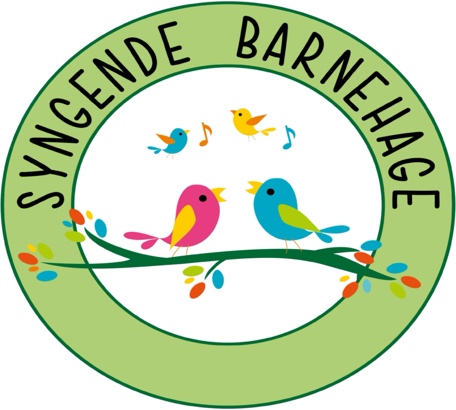 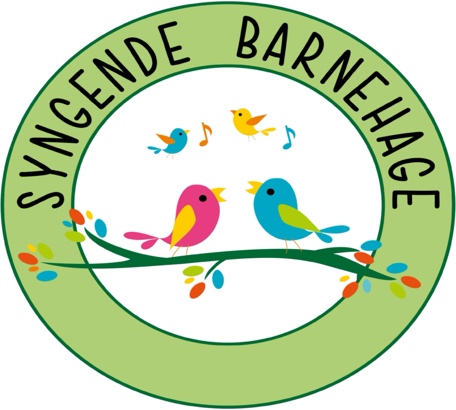 SANGER, RIM OG REGLER VI SYNGER:Overgangssanger:Ting tingelingKom å la oss kle på/ sitte/ gå ut/gå innTøffe tøffe togetRi ri på islandshest          Temasanger/rim og regler:Lille Hasse hareHva sier den kuaSe hva mine hender kanDe beina, de beinaGå i skogenVi har to henderHvor ble det av musaPRAKTISK INFO OM DENNE PERIODEN:Det er viktig at barna har nok skifte liggende i garderoben, og at skiftet tilsvarer årstiden. Gå gjennom barnas klær ofte, og fyll på. Merk klærne med barnets navn!HVA SKAL VI JOBBE MED:HVORFOR SKAL VI JOBBE MED DET:NÅR, HVORDAN OG
HVILKE AKTIVITETER SKAL VI HA:FESTER OG TRADISJONER:Samefolkets dag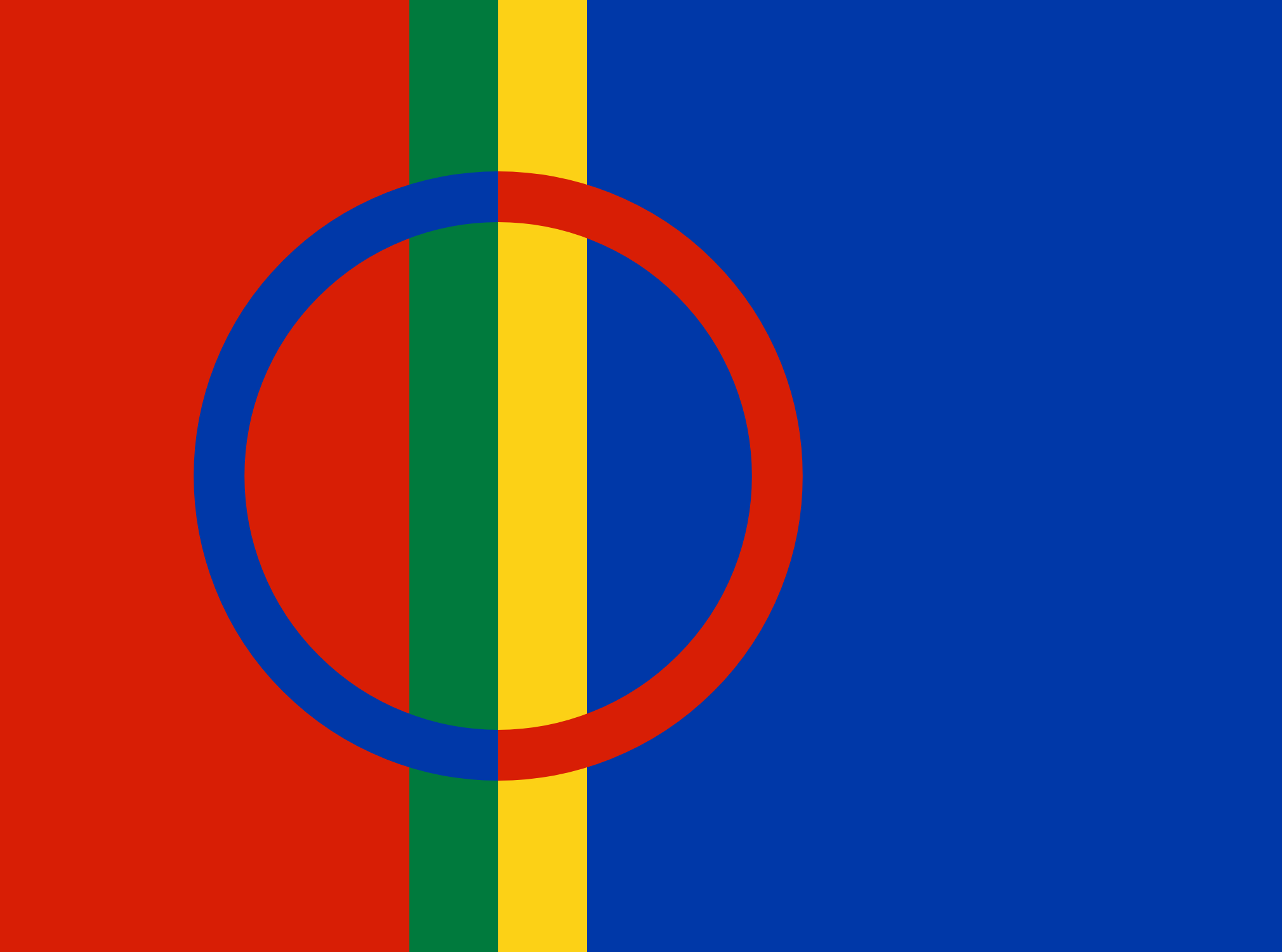 Rammeplanen sier at barnehagen skal synliggjøre samisk kultur og bidra til at barna kan utvikle fellesskapsfølelse for det samiske mangfoldet. Barn skal møte ulike kulturer og språk.I uke 5 og 6. Samefolkets dag markeres i barnehagen mandag 6.februar. Da må alle være kommet senest 09.00.Vi skal ha ekstra fokus på samefolkets kultur. Da kommer vi til å lytte til musikk og vise bilder av samene og deres tradisjonelle kultur. Vi har som mål å sette opp en lavvo og ha samling inne i lavvoen. Vi introduserer ulike instrumenter som runebomme, vi henger opp flagget, vi lærer oss å telle til 4 på et av de samiske språkene. Kanskje vi lager samisk mat. Barna skal bli kjent med nordlyset. Vi legger til rette for å ha noen formingsaktiviteter; vi maler nordlyset.Fastelavn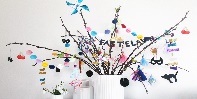 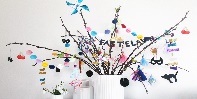 På fastelavnssøndag pynter mange familier med fastelavnsris og serverer nystekte boller med krem.Fra 1500-tallet og helt fram til vårt århundre har fastelavn vært en fest for alle. Fra gammelt av var det spesielt de voksne som fikk slå seg løs, men i dag er festen blitt til en familiebegivenhet.Uke 7. Fastelavn er søndag 19.februar.Vi lager fastelavnsris og fastelavnskatter.Og kanskje vi lager fastelavnsboller i barnehagen også?Karneval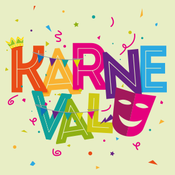 Karneval har vært en europeisk tradisjon som strekker seg flere hundre år tilbake og etter hvert har spredd seg til flere andre deler av verden, da spesielt Brasil. I Norge har det vært tradisjon i barnehagene siden 70-80 tallet. Denne dagen kan de barna som har lyst kle seg ut.Vi markerer karneval i barnehagen fredag 24. februar. Før karnevalet, pynter vi med masse farger på avdelingen og øver på sanger som vi skal synge:-Masken på-Olè, olè, sambaen er løs-Palo, palo, bonito (brasiliank)-Solvangblues-SambajazzVi har fellessamling, vi fisker godteriposer. Vi feirer karneval sammen med sang, dans og musikk. Mer informasjon kommer.HVA SKAL VI JOBBE MED:HVORFOR SKAL VI JOBBE MED DET:NÅR, HVORDAN OG
HVILKE AKTIVITETER SKAL VI HA:Et av Stavanger kommunes satsningsområder: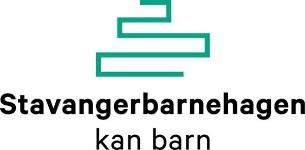 LEK,NYSGJERRIGHET OG GLEDE!For de som ønsker å lese mer om Stavangerbarnehagen, så følg linken og les mer:https://www.stavanger.kommune.no/barnehage-og-skole/barnehage/strategi-for-kvalitet-i-barnehagen/#22811Stavangerbarnehagen skal bidra til den gode barndommen ved å gi barn mulighet til å kjenne på glede og for å ha lek som kilde til trivsel.     Miljøet barnet vokser opp i har betydning for barnets livsmestring og helse, og det er derfor svært viktig at barnehagen gir alle barn et lekemiljø av høy kvalitet. I stavangerbarnehagen skal personalet sikre progresjon i lekemiljøet slik at barn gis mulighet til nytenkning og nye mestringsopplevelser. Ved å sette leken i sentrum bidrar vi til å oppfylle lovkravet om barnas psykososiale barnehagemiljø.            Vi gir leken tid og rom både ute og inne, og sikrer at omgivelsene inspirerer til glede og lek. Vi skal ha ekstra fokus på UTELEKEN og forbedre lekemulighetene.Vi støtter barnas utvikling og læring slik at leken utvides og blir mer spennende.Vi bidrar til at barn får felles erfaringer slik at de kan være sammen om noe i leken.Vi har en lekende tilnærming til utvikling og læring.Vi vet at alle barn vil leke og at det er vi som personal som sitter på løsninger til et inkluderende lekemiljø der alle barn får delta og glede seg i lek.Når vi observerer at barn blir valgt bort i lek, støtter og hjelper vi dem.Vi bidrar til at barn utvikler gode lekerutiner og strategier som gir dem tilgang til leken.Vi er språklig brobyggere i leken og løfte fram barnets erfaringer og kunnskap som verdifulle bidrag.HVA SKAL VI JOBBE MED:HVORFOR SKAL VI JOBBE MED DET. FAGLIGE MÅL:NÅR, HVORDAN OG
HVILKE AKTIVITETER SKAL VI HA:AVDELINGENS TEMAPERIODE:Kroppen danser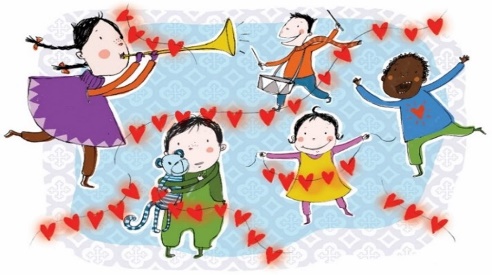 I denne perioden skal barna bli kjent med kroppen sin gjennom ulike sanseopplevelser.Vi skal ha fokus på våre ulike sanser, følelser og bevegelseKroppen er vårt viktigst verktøy i løpet av livet. Vi bruker kroppen og hjernen til å mestre utfordringer, bygge relasjoner, bearbeide inntrykk og utrykke våre følelser og tanker. Vi tar utgangspunkt i rammeplanen som sier:«gjennom arbeid med kropp og bevegelse skal barnehagen bidra til at barna videreutvikler motoriske ferdigheter, koordinasjon og fysiske egenskaper, opplever trivsel, glede og trygghet i sin egen kropp og blir kjent med seg selv og egne følelser» (s.49-50).Målet er å gi en positiv oppfatning av selvet, sette grenser for egen kropp og lære å respektere andres grenser i fellesskap. Vi ønsker å skape en læringsarena gjennom lek, hvor barna selv kan oppdage og undre i fellesskap hvordan kroppen vår fungerer og hva den klarer. Lukte, smake, føle og lyttelekVi leker med mimikk og ansiktsuttrykk koblet til ulike følelserMusikk og dans på TorjåYoga for barnVær-massasje/pizza-massasjeHinderløyper inne og uteBøker om kroppen er tilgjengelig på avdelingenUnderveis i perioden skal vi være lydhøre for barnas innspill og ideer for å ivareta barnas medvirkning. Personalet skal være aktiv deltakende i barnas lek, nysgjerrighet og glede.HVA SKAL VI JOBBE MED:HVORFOR SKAL VI JOBBE MED DET. FAGLIGE MÅL:NÅR, HVORDAN OG
HVILKE AKTIVITETER SKAL VI HA: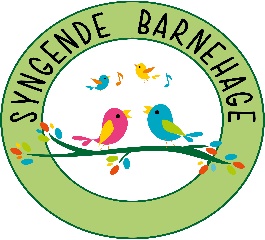 Solvang Barnehage er medlem av Musikk fra livets begynnelse, som er en aktør for Krafttak for sang. Dermed er vi medlem av Syngende barnehage. For oss innebærer dette at vi har musikk og sang med oss gjennom hele hverdagen.Rammeplanen sier at: personalet i barnehagen skal motivere barna til å uttrykke seg gjennom musikk, dans og drama og annen skapende virksomhet. Ved å ta i bruk sang og musikk forsterkes relasjoner og begeistring skapes. Målet med å bruke sang i det daglige er å dele gleden og fellesskapsfølelsen. Vi ønsker å vekke nysgjerrigheten og invitere til lek. Vi har faste sanger vi synger før måltider, i lek, under rydding, i samlingsstunder, ved bleieskift og håndvask. Vi bruker og sang ved å trøste eller i overganger fra en aktivitet til en annen. VI bruker sangens kraft til å skape trygghet. Vi har fellessamlinger hver fredag på «Torjå» - i det store fellesrommet.Hvordan kan dere foreldre bidra: Sjekk gjerne https://www.syngendeforeldre.no/og https://www.krafttakforsang.no/syngende-barnehagefor videoer og tekster til sanger vi synger i barnehagen. Syng hjemme med den stemmen du har! J HVA SKAL VI JOBBE MED:HVORFOR SKAL VI JOBBE MED DET. FAGLIGE MÅL:NÅR, HVORDAN OG
HVILKE AKTIVITETER SKAL VI HA:Treet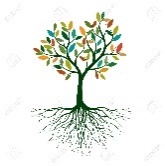 Vi kommer til å bruke treet som symbol gjennom hele året for å følge alle årstider og værfenomener.Treet symboliserer at en ikke er alene, men at du er dypt knyttet til verden rundt deg og avhenger av dem for å vokse og blomstre.Årstider: Vi jobber oss gjennom året og årstidene vi har. I denne perioden utforsker vi vinteren.Treet har mistet bladene sine og når snøen daler ned dekkes de med snø. Vi bruker treet som inspirasjon til å jobbe med de ulike fagområdene.For at barna skal få et ønske om å ta vare på naturen må de få mulighet til å bli kjent med den og glad i den. Vi bruker sansene og følelsene våre gjennom lek, nysgjerrighet og glede.På turer undrer vi oss sammen med barna. Hva skjer med trærne når det blåser, når det regner? Hvordan påvirker været våre kropper? Hvordan føles det når vi kjenner vinden på kroppen? Regnet på ansiktet? Snøen på hendene? Hva har skjedd med bladene? Hvor er insektene og småkrypene om vinteren? Hvordan skaffer fuglene seg mat? Om vinteren lyser sola kortere om dagen. Vi tar lyset med oss inn og pynter på avdelingen. Ute kan vi se stjernene på den mørkeblå himmelen.